Broadcasting council of the republic of macedonia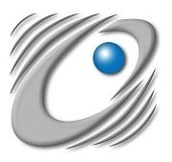 Analysis of Employee Structure in the Broadcasting Industry in 2012INTRODUCTION	This document presents data on the number and structure of employees in the broadcasting industry in 2012. The document consists of two parts, the first referring to the number and structure of employees in the television broadcasting industry, whereas the second one analyses employee structure in the radio broadcasting industry. Within these two parts, data on the employees of the Public Boadcasting Service, as well as commercial broadcasters at the state, regional and local levels, are given separately.Employee structure is analysed on the basis of the following criteria:Post – journalists, editors, managers/executives, technical staff (engineers and technicians), production staff (directors, camera operators/radio recorders, audio/video editors, etc.) and other personnelLevel of education – higher education, secondary education and other levels of educationGenderStatus – regular employment and part-time employmentThe data on the number and structure of employees were submitted by the broadcasters themselves, using a special form that had been prepared by the Broadcasting Council.  TELEVISION BROADCASTING INDUSTRYIn 2012, the number of employees in the television broadcasting industry as a whole amounted to 1,764. Compared to the year before, the total number of employees was reduced by seven. Of these 1764 employees, 1531 were regularly employed, while 233 were engaged as part-time employees. Table: Employee structure in the television broadcasting industry Of the total number of employees, 34% were employees of the Macedonian Television (Makedonska Televizija, MRT), whereas the remaining 66% worked in the privately-owned sector.As regards employee structure, most numerous was the production staff (605 persons), the majority of whom were males who had completed secondary education (62%).The second most numerous group were the persons employed as journalists. Compared to the previous year, their number dropped by 48 persons. This was mostly owing to the decline in the number of journalists in the public broadcasting service (by 18%, i.e. 33 persons: in 2011, the MTV had 181 persons hired as journalists, while in 2012 – 148 persons).A more significant increase in the employee number can be seen among the persons hired as editors. Their number increased by 55 % compared to the previous year.                                                 Employee structure by postIn the year under review, males who worked at the television stations were much more numerous than females (there were 1076 male employees, as opposed to 688 female employees). Most of the male employees were engaged as production staff – more precisely, 44% of males in the television broadcasting industry were employed as directors, camera operators, video/audio editors and other production personnel. The majority of women were engaged as journalists (40%).                 Employee structure by genderThe male-female ratio was the lowest among the persons employed as editors (67 males, as opposed to 68 females). As regards the level of education, The majority of employees of all entities in the television broadcasting industry were males who had completed secondary education (38%), of whom as many as 56% were engaged as directors, camera operators, audio/video editors and other production staff. Employee structure by education Among the persons who had completed higher education, female journalists were the most numerous (27%). A total of 86 persons had other levels of education, of whom as many as 85% comprised the production and other personnel. The Macedonian Television (Makedonska televizija, MRT)Table: Employee structure of the Macedonian Television1.2.  Commercial terrestrial television stations at the state level 	Table: Employee structure of the terrestrial television stations at the state level Satellite television stations Тable: Employee structure of the satellite television stationsRegional television stationsТable: Employee structure of the regional television stationsLocal television stationsTable: Employee structure of the local television stations RADIO BROADCASTING INDUSTRY The total number of employees in the radio broadcasting industry in the year under review was 575 persons, 462 of whom were regularly employed, while 113 were part-time employees.Table: Employee structure in the radio broadcasting industryOf these, 276 presons were employed in the Macedonian Radio (Makedonsko radio, MRA), whereas 299 worked in the commercial radio stations. Compared to 2011, the employees’ number dropped by 7% (22 persons) in the Macedonian Radio and by 3% (one person) at the national radio stations, yet rose by 6 % (five persons) and 10% (16 persons) at the regional and the local radio stations, respectively.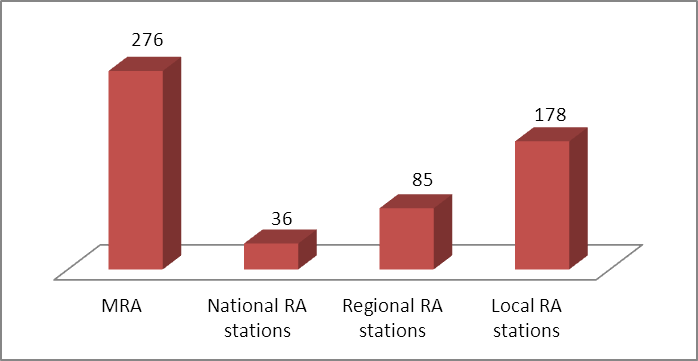 	The number of employees, compared to the year before, dropped only among the journalists (by 18% or 40 persons) and in the category of ‘other personnel’ (by 21% or 18 persons). In the other categories, the number of employees increased, as follows: editors – by 30% (39 persons), managers – by 10% (six persons), technical staff – by 4% (three persons) and production staff – by 7% (eight persons). The most numerous in the employee structure were the journalists (31%) and the production staff (20%). The number of employees in the remaining categories was approximately the same (69 editors, 67 managers, 73 technical staff members, and 68 persons hired as other personnel).Employee structure by post	Males were more numerous than women – by 16%. Most of these worked as directors, radio recorders, audio editors, and other production staff (25%), with only one per cent less (24%) being engaged as journalists.Employee structure by genderWith the editors, the number of males was larger than that of women by three persons (36 males, as opposed to 33 females), while, in the categories of managers and technical staff, males were much more numerous than females.Women prevailed only among the journalists and in the ‘other personnel’ category, where they were twice as many as men. Most of the persons engaged in the radio broadcasting industry had completed secondary education (53%). Thirty per cent of these worked as production staff, with as few as 4% being engaged as editors. Employee structure by education	A total of 42% of the employees had completed higher education. Five per cent of the persons engaged in this sector had other levels of education. Most of these were hired in the category of ‘other personnel’ (46%).2.1. The Macedonian Radio (Makedonsko radio, MRA)Table: Employee structure of the Macedonian Radio2.2.  Commercial radio stations at the state level 	Table: Employee structure of the commercial radio stations at the state level2.3.  Regional radio stationsTable: Employee structure of the regional radio stations	2.4.  Local radio stationsTable: Employee structure of the local radio stationsPublished by:THE BROADCASTING COUNCIL OF THE REPUBLIC OF MACEDONIA Address:bul. VMRO, br.3, 1000 Skopjetel. 3103-400fax. 3103-401http: www.srd.org.mke-mail: sovet@srd.org.mkFor the publisher:Zoran Trajcevski, PhD, President of the Council Prepared by:Magdalena D. DovlevaKaterina MitreSkopje 2013Status as on 31.12.2012Status as on 31.12.2012Status as on 31.12.2012Status as on 31.12.2012Status as on 31.12.2012Status as on 31.12.2012Status as on 31.12.2012Status as on 31.12.2012Status as on 31.12.2012Status as on 31.12.2012Status as on 31.12.2012Status as on 31.12.2012StaffTotalTotalEducationEducationEducationEducationEducationEducationStatusStatusStatusStatusStaffTotalTotalHigher EducationHigher EducationSecondary educationSecondary educationOtherOtherRegular employmentRegular employmentPart-time Part-time StaffFMFMFMFMFMFM1Journalists27221819314473716321817554432Editors686757461121006461463Managers/Executives16501028622001647034Technical staff   (engineers and    technicians)2713610221611113201167205Production staff (directors, camera operators, video/audio editors, etc.)127478377875378152211342614526Other personnel1781275834102751818157118219TOTAL68810763653522836784046588943100133Status as on 31.12.2012Status as on 31.12.2012Status as on 31.12.2012Status as on 31.12.2012Status as on 31.12.2012Status as on 31.12.2012Status as on 31.12.2012Status as on 31.12.2012Status as on 31.12.2012Status as on 31.12.2012Status as on 31.12.2012Status as on 31.12.2012StaffTotalTotalEducationEducationEducationEducationEducationEducationStatusStatusStatusStatusStaffTotalTotalHigher EducationHigher EducationSecondary educationSecondary educationOtherOtherRegular employmentRegular employmentPart-time Part-time StaffFMFMFMFMFMFM1Journalists836550402823528365002Editors2616231333002616003Managers/Executives0404000004004Technical staff   (engineers and    technicians)0160301300016005Production staff (directors, camera operators, video/audio editors, etc.)74212223939154131974212006Other personnel6338161234121314633800TOTAL246351111111104205313524635100Status as on 31.12.2012Status as on 31.12.2012Status as on 31.12.2012Status as on 31.12.2012Status as on 31.12.2012Status as on 31.12.2012Status as on 31.12.2012Status as on 31.12.2012Status as on 31.12.2012Status as on 31.12.2012Status as on 31.12.2012Status as on 31.12.2012StaffTotal Total EducationEducationEducationEducationEducationEducationStatusStatusStatusStatusStaffTotal Total Higher EducationHigher EducationSecondary educationSecondary educationOtherOtherRegular employmentRegular employmentPart-time Part-time StaffFMFMFMFMFMFM1Journalists60554947117015552532Editors1319111821001318013Managers/Executives1514010014014Technical staff   (engineers and    technicians)103145525111031005Production staff (directors, camera operators, video/audio editors, etc.)2110931918890121102076Other personnel4751147314024464912TOTAL152270821006716337146256614Status as on 31.12.2012Status as on 31.12.2012Status as on 31.12.2012Status as on 31.12.2012Status as on 31.12.2012Status as on 31.12.2012Status as on 31.12.2012Status as on 31.12.2012Status as on 31.12.2012Status as on 31.12.2012Status as on 31.12.2012Status as on 31.12.2012StaffTotalTotalEducationEducationEducationEducationEducationEducationStatusStatusStatusStatusStaffTotalTotalHigher EducationHigher EducationSecondary educationSecondary educationOtherOtherRegular employmentRegular employmentPart-time Part-time StaffFMFMFMFMFMFM1Journalists374032285120036301102Editors1281141400128003Managers/Executives2413110024004Technical staff   (engineers and    technicians)9254452001723225Production staff (directors, camera operators, video/audio editors, etc.)156969960001363266Other personnel27271310141700252621TOTAL1021736758351140195154719Status as on 31.12.2012Status as on 31.12.2012Status as on 31.12.2012Status as on 31.12.2012Status as on 31.12.2012Status as on 31.12.2012Status as on 31.12.2012Status as on 31.12.2012Status as on 31.12.2012Status as on 31.12.2012Status as on 31.12.2012Status as on 31.12.2012StaffTotalTotalEducationEducationEducationEducationEducationEducationStatusStatusStatusStatusStaffTotalTotalHigher EducationHigher EducationSecondary educationSecondary educationOtherOtherRegular employmentRegular employmentPart-time Part-time StaffFMFMFMFMFMFM1Journalists22101547600431872Editors4321220031123Managers/Executives3622140036004Technical staff   (engineers and    technicians)3192511400112275Production staff (directors, camera operators, video/audio editors, etc.)8216421502385136Other personnel1034142207231TOTAL5062311717432221322930Status as on 31.12.2012Status as on 31.12.2012Status as on 31.12.2012Status as on 31.12.2012Status as on 31.12.2012Status as on 31.12.2012Status as on 31.12.2012Status as on 31.12.2012Status as on 31.12.2012Status as on 31.12.2012Status as on 31.12.2012Status as on 31.12.2012StaffTotalTotalEducationEducationEducationEducationEducationEducationStatusStatusStatusStatusStaffTotalTotalHigher EducationHigher EducationSecondary educationSecondary educationOtherOtherRegular employmentRegular employmentPart-time Part-time StaffFMFMFMFMFMFM1Journalists70484725222310402530232Editors13211010311001018333Managers/Executives1031615416001029024Technical staff   (engineers and    technicians)54505539012343115Production staff (directors, camera operators, video/audio editors, etc.)96707760202417266Other personnel31811419410163155TOTAL13822074666015341801505870Status as on 31.12.2012Status as on 31.12.2012Status as on 31.12.2012Status as on 31.12.2012Status as on 31.12.2012Status as on 31.12.2012Status as on 31.12.2012Status as on 31.12.2012Status as on 31.12.2012Status as on 31.12.2012Status as on 31.12.2012Status as on 31.12.2012StaffTotalTotalEducationEducationEducationEducationEducationEducationStatusStatusStatusStatusStaffTotalTotalHigher EducationHigher EducationSecondary educationSecondary educationOtherOtherRegular employmentRegular employmentPart-time Part-time StaffFMFMFMFMFMFM1Journalists101797240283613735728222Editors3336262758212933433Managers/Executives1750913835021544264Technical staff   (engineers and    technicians)964312652004465185Production staff (directors, radio recorders, audio editors, etc.)348491224671530744106Other personnel462212628967391874TOTAL2403351311109920710181902725063Status as on 31.12.2012Status as on 31.12.2012Status as on 31.12.2012Status as on 31.12.2012Status as on 31.12.2012Status as on 31.12.2012Status as on 31.12.2012Status as on 31.12.2012Status as on 31.12.2012Status as on 31.12.2012Status as on 31.12.2012Status as on 31.12.2012StaffTotalTotalEducationEducationEducationEducationEducationEducationStatusStatusStatusStatusStaffTotalTotalHigher EducationHigher EducationSecondary educationSecondary educationOtherOtherRegular employmentRegular employmentPart-time Part-time StaffFMFMFMFMFMFM1Journalists503538231210025035002Editors2223192012212223003Managers/Executives1111000011004Technical staff   (engineers and    technicians)0801070008005Production staff (directors, radio recorders, audio editors, etc.)2664761853152664006Other personnel32147422535321400TOTAL1311457255537761313114500Status as on 31.12.2012Status as on 31.12.2012Status as on 31.12.2012Status as on 31.12.2012Status as on 31.12.2012Status as on 31.12.2012Status as on 31.12.2012Status as on 31.12.2012Status as on 31.12.2012Status as on 31.12.2012Status as on 31.12.2012Status as on 31.12.2012StaffTotalTotalEducationEducationEducationEducationEducationEducationStatusStatusStatusStatusStaffTotalTotalHigher EducationHigher EducationSecondary educationSecondary educationOtherOtherRegular employmentRegular employmentPart-time Part-time StaffFMFMFMFMFMFM1Journalists7773040023542Editors2101200010113Managers/Executives0201010001014Technical staff   (engineers and    technicians)0601050004025Production staff (directors, radio recorders, audio editors, etc.)0701060003046Other personnel222101002200TOTAL11259821700513612Status as on 31.12.2012Status as on 31.12.2012Status as on 31.12.2012Status as on 31.12.2012Status as on 31.12.2012Status as on 31.12.2012Status as on 31.12.2012Status as on 31.12.2012Status as on 31.12.2012Status as on 31.12.2012Status as on 31.12.2012Status as on 31.12.2012StaffTotalTotalEducationEducationEducationEducationEducationEducationStatusStatusStatusStatusStaffTotalTotalHigher EducationHigher EducationSecondary educationSecondary educationOtherOtherRegular employmentRegular employmentPart-time Part-time StaffFMFMFMFMFMFM1Journalists1313104390097462Editors4342010043003Managers/Executives115170800114014Technical staff   (engineers and    technicians)2210521600217045Production staff (directors, radio recorders, audio editors, etc.)3623130014226Other personnel221002102101TOTAL25601821639101946614Status as on 31.12.2012Status as on 31.12.2012Status as on 31.12.2012Status as on 31.12.2012Status as on 31.12.2012Status as on 31.12.2012Status as on 31.12.2012Status as on 31.12.2012Status as on 31.12.2012Status as on 31.12.2012Status as on 31.12.2012Status as on 31.12.2012StaffTotalTotalEducationEducationEducationEducationEducationEducationStatusStatusStatusStatusStaffTotalTotalHigher EducationHigher EducationSecondary educationSecondary educationOtherOtherRegular employmentRegular employmentPart-time Part-time StaffFMFMFMFMFMFM1Journalists31241710131311121219122Editors5934250027323Managers/Executives153274826021328244Technical staff   (engineers and    technicians)72935424002175125Production staff (directors, radio recorders, audio editors, etc.)5702550033246Other personnel1042161223173TOTAL73105322638743535683837